Predpestovanie priesad šalátu hlávkového v pareniskuŠalát hlávkový (Lactuca sativa) je veľmi obľúbená zelenina určená predovšetkým na priamy konzum. V dnešnej dobe sa stretáme s rôznymi typmi šalátu, ktoré sa líšia tvarom, farbou a veľkosťou listov. Šalát hlávkový je najčastejšie pestovaná predplodina v záhradníckych stavbách, aby sme skrátili dobu pestovania, získali väčšiu úrodu a skorší termín zberu pestujeme šalát hlávkový z predpestovaných priesad. Priesady môžeme predpestovať v skleníkoch, fóliovníkoch, pareniskách aj v debničkách na parapete. Potrebujeme: kvalitné osivozeminu na výsevy a množenie pareniskoSemená šalátu hlávkového na predpestovanie priesad vysievame vo februári, ak chceme šalát rýchliť v skleníkoch a fóliovníkoch. Pre pestovanie na vonkajších záhonoch vysievame semená v marci a na záhony priesady vysádzame v apríli. Predpestovanie priesad šalátu hlávkového v parenisku – postup práce:Pred výsevom semien si parenisko pripravíme. Starú zeminu odstránime, na dno dáme vrstvu piesku a na to čerstvý konský hnoj, premiešaní s trošku suchého lístia alebo slamy, dobre utlačíme. Približne za 2 až 3 dni, keď sa zmes hnoja prehreje, prisypeme asi 15 cm vysokú vrstvu kyprej humóznej zeminy.  Podľa hĺbky pareniska by mala byť táto vrstva hrubá 30 až 40 cm, ale vždy tak, aby medzi priklopenými oknami a povrchom pôdy zostal voľný priestor 20 až 25 cm. Okná ešte zakryjeme rohožou, ktorá napomôže k udržaniu tepla. Do takto pripraveného poloteplého pareniska môžeme už za dva dni vysievať semená šalátu. Povrch pred sejbou dobre urovnáme. Semená sejeme do riadkov alebo na široko, dávame pozor, aby semienka neboli zasiate veľmi hlboko, aby srdiečko rastlinky bolo aspoň 1cm nad úrovňou pôdy. Šalát hlávkový klíči v parenisku pri teplote 16 – 20 ̊C. Vysoké teplotné odchýlky medzi dňom a nocou mu neškodia, skôr prospievajú. Parenisko počas pestovania priesad pravidelne vetráme, dbáme na to aby mali rastlinky dostatok svetla. Zalievame mäkkou odstátou vodou, lebo studená prevažne tvrdá voda spôsobuje zastavenie jeho rastu a šalát stráca charakteristickú sviežosť. Zalievame ho v ranných hodinách, aby rastlinky do večera obschli, inak im hrozia hubovité ochorenia, ak je porast hustý prepikírujeme ho. Priesady šalátu vysádzame keď majú 4 až 6 pravých listov.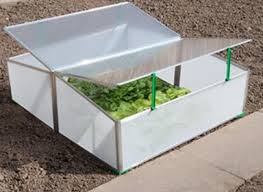 